ЭСКИЗ контейнерной площадки ЭСКИЗ контейнерной площадки 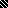 